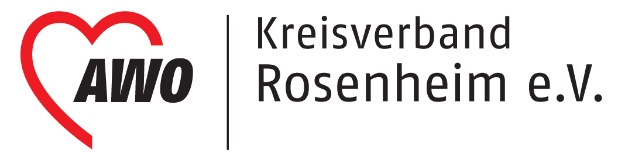 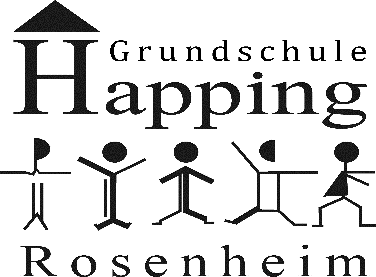 Verbindliche Anmeldung für das offene Ganztagsangebot- Formular für Eltern bzw. Erziehungsberechtigte -Hinweis: Bitte lesen Sie das beiliegende Schreiben der Schulleitung mit Informationen zur Anmeldung für das offene Ganztagsangebot aufmerksam durch, füllen Sie dann dieses Anmeldeformular aus und geben Sie es bei der Schulleitung ab. Ihre Anmeldung wird benötigt, damit das offene Ganztagsangebot genehmigt und zu Beginn des Schuljahres eingerichtet werden kann!1. Angaben zur angemeldeten Schülerin/zum angemeldeten Schüler2. Angaben zu den Erziehungsberechtigten3. Verbindliche Anmeldung für das Ganztagsangebot (Rückgabe bis 30.April 2023!)Hiermit melden wir die oben genannte Schülerin/den oben genannten Schüler verbindlich für folgende Angebote für das Schuljahr 2023/2024 an:  Ganztagsgruppe bis 16.00 Uhr an ____ Nachmittagen (Montag-Freitag) je Woche* mit Mittagessen   Kurzgruppe bis 14.00 Uhr an ___ Nachmittagen (Montag-Freitag) je Woche* ohne Mittagessen      Kurzgruppe bis 14.00 Uhr an ___ Nachmittagen (Montag-Freitag) je Woche* mit MittagessenFolgende Betreuungszeiten werden gewünscht (bitte ankreuzen):* Hinweise: Die Anmeldung muss jeweils immer für mindestens 2 Nachmittage je Woche erfolgen.  Es können auch 2 Nachmittage bis 16 Uhr und 2 Nachmittage bis 14 Uhr kombiniert werden.Erklärung der Erziehungsberechtigten:1. Uns ist bekannt, dass die Anmeldung für das gesamte Schuljahr 2023/2024 verbindlich ist. Die angemeldete Schülerin/der angemeldete Schüler ist im Umfang der angegebenen Nach-mittage zum Besuch des offenen Ganztagsangebotes als schulischer Veranstaltung verpflichtet. Befreiungen von der Teilnahmepflicht (z. B. vorzeitiges Abholen) bzw. eine Beendigung des Besuches während des Schuljahres können von der Schulleitung nur in begründeten Ausnahmefällen gestattet werden. 2. Uns ist bekannt, dass die Anmeldung unter dem Vorbehalt steht, dass das offene Ganz-tagsangebot an der oben bezeichneten Schule staatlich genehmigt bzw. gefördert wird und die notwendige Mindestteilnehmerzahl erreicht wird bzw. die beantragte und genehmigte Gruppenzahl tatsächlich zustande kommt. Es besteht kein Rechtsanspruch auf eine ganztägige Förderung und Betreuung im Rahmen des offenen Ganztagsangebotes.3. Uns ist bekannt, dass für das offene Ganztagsangebot die Bestimmungen der Bekanntmachung des Bayerischen Staatsministeriums für Unterricht und Kultus für die Einrichtung offener Ganztagsangebote an Grundschulen und Förderschulen für Schülerinnen und Schüler der Jahrgangsstufen 1 bis 4 im Schuljahr 2023/2024 verbindlich sind. Mit deren Geltung erklären wir uns einverstanden und beantragen hiermit die Aufnahme unseres Kindes in das offene Ganztagsangebot an der oben bezeichneten Schule.Die Anmeldung erfolgt verbindlich durch die nachfolgende Unterschrift. Eine Aufnahme wird zu gegebener Zeit per E-Mail bestätigt.__________________                               __________________________________Ort, Datum                                                               Unterschrift der/des ErziehungsberechtigtenName der angemeldeten Schülerin/des angemeldeten Schülers:Name der angemeldeten Schülerin/des angemeldeten Schülers:Anschrift der angemeldeten Schülerin/des angemeldeten Schülers:Anschrift der angemeldeten Schülerin/des angemeldeten Schülers:Klasse/Jahrgangsstufe in SJ 23/24Geburtsdatum:Name der Erziehungsberechtigten:Name der Erziehungsberechtigten:Anschrift der Erziehungsberechtigten:Anschrift der Erziehungsberechtigten:Telefon:E-Mail-Adresse:tagsüber erreichbar unter:tagsüber erreichbar unter:Betreuung MontagDienstagMittwochDonnerstagFreitagbis 14 Uhr ohne Mittagessenbis 14 Uhr mitMittagessenbis 16 Uhr mitMittagessen